新そば交流会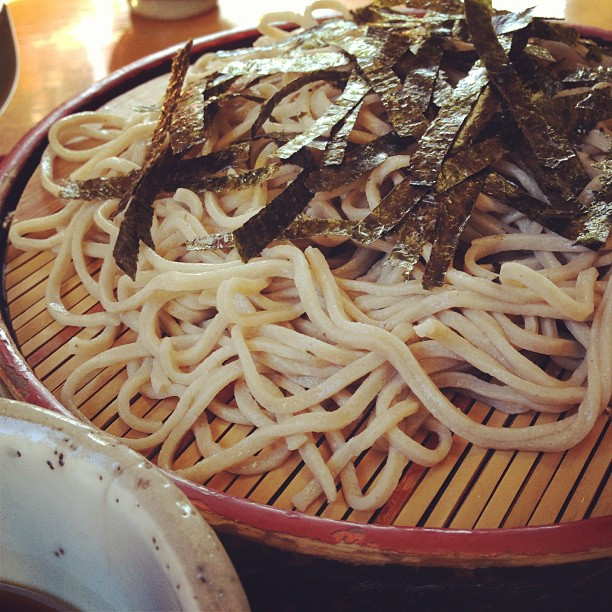 今年も新そばの季節になりました。芋井産そば粉をたっぷりと使った地元達人和田さんの手打ち蕎麦をご用意致します。ご堪能下さい。期　日　 平成28年11月29日 火曜日場　所　　第一分校　多目的ホール（影山）時　間　　11時30分～午後1時まで参加費　 ３００円　（1食分）　　限　定　　４０食（先着順）  要申し込み申込み　　　電　　話  　２６２－１５８３　　　　　　ファックス　　２６２－１５８４定員になり次第応募を締め切らせていただきます。お漬物や茶菓子などの持ち込みは自由です。美味しい新そばを食べながら、ごゆっくりとおしゃべりをお楽しみ下さい。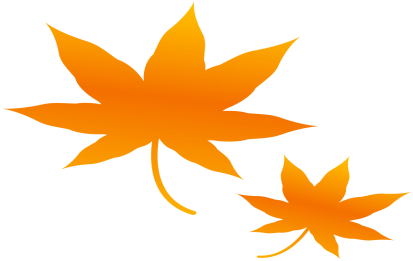 芋井地区住民自治協議会　福祉計画実行委員会